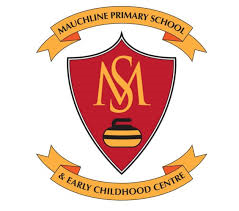 Parent Council MeetingMonday 30th of October 2023 Attendees: Lorna Donnelly, Kirsty McCrindle, Maria McKell, Robyn Davidson, Anne Caldwell, Cara Phillips, Christina Palmer, Clare Rutherford, Nicola Young, Jillian Connelly, Nicola Young, Laura Mackie, Eilidh Casby, Ailsa Kerr, Claus Lohmar, Andrea Lohmar, Jennifer Elstone.Apologies: Cheryl Crawford, Janna Hall, Helen Donnelly.Item No. TITLE    ITEMName of leadWELCOME & APOLOGIES ChairMINUTE OF PREVIOUS MEETING Agreed as accuratePaper 1ChairMATTERS ARISINGThank you to all who helped with the school disco and thank you to ECC staff for assisting. All help was greatly appreciated. ChairHead Teacher Update Thank you!Thank you to the Parent Council and parent helpers who planned and supported this year’s Halloween disco. It was a massive success and very well attended!CommitteesOur committees are now up and running and they meet for their second meeting tomorrow. Some committees will meet more regularly, such as the Pupil Council. All children from Primary 4-7 are part of a committee. The children voted for their top 3 choices of committee and then were added to one of their choices. There are also a few P2 and P3 committee members in the Pupil Council. This year’s committees are:Health and OutdoorsSTEMDigitalInclusionPupil CouncilEco1+2 LanguagesThe committees will provide updates during assemblies and may share some information on the school app. Some committees also have a small budget to decide on some new resources for the school to support their learning. Communication – Homework and Class BlogsOur updated Homework Position paper is available on the school app. We are continuing to share the homework tasks via the school blog pages.Every class has their own class blog, these can be accessed via the main school blog: https://blogs.glowscotland.org.uk/ea/mauchlinepsandecc/All class blogs will be updated weekly and provide details of homework, information about the class and routines, as well as updates about learning and photographs (if permission has been given). PLEASE NOTE – We are experiencing some technical difficulties with Glow at the moment and all photographs and documents shared are not visible or opening. This is being investigated by the Glow team and we hope this will be accessible again soon.Head TeacherECC Update• Thank you to the parent council for the children’s Halloween goodies, very much appreciated- ECC Halloween party tomorrow.• Parental involvement- book bug sessions, stay and play sessions and also a restorative behaviour approach parents’ group so far.• Looking at running PEEP sessions involve parents in aspects of HWB, Literacy and Numeracy- organised by community practitioner.• Woodland Wednesday have begun this will take place every Wednesday until the end of the school year for pre-school children. • Community walks will take place on a Monday & Friday to utilise facilities within the community.• Continuing to use online learning journals and our ECC blog to share children’s learning with parents. • Champions will embed home link experiences this year.• November- will be celebrating World Science Day on 10thNovember and Diwali on 13th November and also nursery rhyme week 13-17th November. • Christmas enterprise- making Christmas calendars and Christmas decorations which will be on sale at Christmas Fayre.ECC Senior treasurers repOrt Balance of accounts of 30/10/2023 is £368.42.Balance from previous meeting £589.61.The annual Connect insurance has been paid. This year as the school pupil roll is over 300 it was £152.00.£69.19 was spent for the Halloween disco - £41.50 in Iceland, £22.93 in Aldi and £4.76 in Farmfoods. The ticket sales have still to be banked.TreasurerSUBGROUP ACTION REPORTSChristmas- First official meeting will take place soon. Santa Bob has been booked. We will be looking to sell tickets for Santa this year to try and manage numbers and time. This will be done via Parent Pay.ECC Staff will be selling the nursery crafts and calendars. Primary crafts will be sold in school the week before wit any remaining items sold on the night. We will be looking at donating advent calendars again this year to food parcel recipients. Robyn will check numbers needed.   Spring/Easter: Lorna will speak to Karen at the Black Bull in regard to holding a pub quiz fundraiser. SUBGROUP ACTION REPORTSChristmas- First official meeting will take place soon. Santa Bob has been booked. We will be looking to sell tickets for Santa this year to try and manage numbers and time. This will be done via Parent Pay.ECC Staff will be selling the nursery crafts and calendars. Primary crafts will be sold in school the week before wit any remaining items sold on the night. We will be looking at donating advent calendars again this year to food parcel recipients. Robyn will check numbers needed.   Spring/Easter: Lorna will speak to Karen at the Black Bull in regard to holding a pub quiz fundraiser. SUBGROUP ACTION REPORTSChristmas- First official meeting will take place soon. Santa Bob has been booked. We will be looking to sell tickets for Santa this year to try and manage numbers and time. This will be done via Parent Pay.ECC Staff will be selling the nursery crafts and calendars. Primary crafts will be sold in school the week before wit any remaining items sold on the night. We will be looking at donating advent calendars again this year to food parcel recipients. Robyn will check numbers needed.   Spring/Easter: Lorna will speak to Karen at the Black Bull in regard to holding a pub quiz fundraiser. AOCB  Xmas card ordering closed on 17th of November. Any further order do not give the school commission however a link will be sent out for anyone wishing to place an order. We should receive funds in January.We were unsuccessful in the PB event for funding however Lorna will speak to an EAC contact for help with funding streams. Panto. This will be in school this year and current cost is £4.50 per child. PC will give £1 per child however this will be after Xmas Fayre to allow funds to accumulate. A unanimous vote was made to go ahead with this. Lorna and Christina have organised donated books. Not all could go through accelerated reader so Cara will look through the books for the ECC. AOCB  Xmas card ordering closed on 17th of November. Any further order do not give the school commission however a link will be sent out for anyone wishing to place an order. We should receive funds in January.We were unsuccessful in the PB event for funding however Lorna will speak to an EAC contact for help with funding streams. Panto. This will be in school this year and current cost is £4.50 per child. PC will give £1 per child however this will be after Xmas Fayre to allow funds to accumulate. A unanimous vote was made to go ahead with this. Lorna and Christina have organised donated books. Not all could go through accelerated reader so Cara will look through the books for the ECC. AOCB  Xmas card ordering closed on 17th of November. Any further order do not give the school commission however a link will be sent out for anyone wishing to place an order. We should receive funds in January.We were unsuccessful in the PB event for funding however Lorna will speak to an EAC contact for help with funding streams. Panto. This will be in school this year and current cost is £4.50 per child. PC will give £1 per child however this will be after Xmas Fayre to allow funds to accumulate. A unanimous vote was made to go ahead with this. Lorna and Christina have organised donated books. Not all could go through accelerated reader so Cara will look through the books for the ECC. DATE OF NEXT MEETING Monday 11th December @ 6.30pm within school. (link can be sent)DATE OF NEXT MEETING Monday 11th December @ 6.30pm within school. (link can be sent)DATE OF NEXT MEETING Monday 11th December @ 6.30pm within school. (link can be sent)